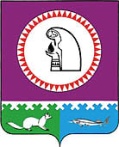 Администрация Октябрьского районаКОМИТЕТ ПО УПРАВЛЕНИЮ МУНИЦИПАЛЬНЫМИ ФИНАНСАМИПРИКАЗ	В соответствии с пунктом 5 статьи 87 Бюджетного кодекса Российской Федерации приказываю:Внести в Приказ Комитета по управлению муниципальными финансами администрации Октябрьского района от 26.01.2017 № 03 «О Порядке предоставления реестров расходных обязательств муниципальных образований городских и сельских поселений, входящих в состав Октябрьского района» следующие изменения: Абзац 2 изложить в следующей редакции:            «2. Администрации городских и сельских поселений ежегодно, по форме реестров, утвержденных постановлением администрации Октябрьского района от 29.12.2016 № 2946 «О Порядке ведения реестра расходных обязательств муниципального образования Октябрьский район», предоставляют в Комитет:-  плановый реестр расходных обязательств городских и сельских поселений не позднее 10 апреля текущего финансового года;- справочную таблицу по финансированию полномочий городских и сельских поселений по рекомендуемой форме, установленной приложением 3 к Порядку предоставления реестров расходных обязательств субъектов Российской Федерации, сводов реестров расходных обязательств муниципальных образований, входящих в состав субъекта Российской Федерации, утвержденному приказом Министерства финансов Российской Федерации от 31.05.2017 № 82н.».1.2. Абзац 3 дополнить абзацами следующего содержания:            «Справочная таблица 	представляется в Комитет на бумажном носителе за подписью главы городского и сельского поселения.		В случае превышения расходных обязательств по итоговым значениям отдельных отраслевых групп полномочий справочной таблицы по финансированию полномочий городских и сельских поселений более чем на 10% от соответствующих значений, предшествующих отчетному периоду, дополнительно к справочной таблице представляется пояснения причин такого превышения.».Бюджетному отделу Комитета по управлению муниципальными финансами администрации Октябрьского района (Агеева Н.В.) направить настоящий приказ администрациям городских и сельских поселений для обеспечения организации их деятельности при формировании реестров расходных обязательств.Настоящий приказ вступает в силу с момента подписания.5. Контроль за выполнением настоящего приказа возложить на заведующего бюджетным отделом Комитета по управлению муниципальными финансами администрации Октябрьского района Агееву Н.В.Председатель Комитета по управлениюмуниципальными финансами							Н.Г. Куклина«29»января2018г.№06пгт. Октябрьскоепгт. Октябрьскоепгт. Октябрьскоепгт. Октябрьскоепгт. Октябрьскоепгт. Октябрьскоепгт. Октябрьскоепгт. ОктябрьскоеО внесении изменений в Приказ Комитета по управлению муниципальными финансами администрации Октябрьского района  от 26.01.2017№ 03 «О Порядке предоставления реестров расходных обязательств муниципальных образований городских и сельских поселений, входящих в состав Октябрьского района»